TARALAY IMPRESSION COMPACT 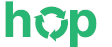 TARALAY IMPRESSION HOP COMPACT 0,7 is a multi-layered vinyl floorcovering, integrating a double fiber frame and a printed design. It’s available in 2 m wide sheet, with a group T wear rating.The system TARALAY IMPRESSION HOP COMPACT - floorcovering + holding tape « HOP tape », code 059E0001- enables to lay down flooring gluefree.Thanks to its double fiber frame -fiber veil + fiber grid-, and its calendared interlayer, the floorcovering achieves a high level of stability, even under temperature variations and heavy rolling loads.It can be laid down onto various existing supports, including asbestos. Perfectly suitable for renovation or new buildings construction.Without any glue, its end life removal is fast and easy. The Gerflor holding tape doesn’t affect the support, to ease renovation. Re-use of the floorcovering, recycle or renovation are then facilitated.Total width of the product is 2,30 mm, including a transparent wear layer of 0.70 mm thick. It offers 8 dB sound insulation and an indentation resistance of ca. 0.03 mm. Its dimensional stability performs down to 0,03% (average measure).TARALAY IMPRESSION HOP COMPACT is made in France. It’s made of 15% minimum post-consumed PVC, and goes up to 25% in total.The flooring is equipped with Protecsol® 2, patented surface treatment obtained by UV laser cross-linking offering the best chemical resistance to the main products used in healthcare environment as betadine, eosin, hydro alcoholic solutions, making the maintenance easy and the floor long lasting. This treatment avoids applying any acrylic emulsion throughout the lifetime of the product. It is free of formaldehyde, heavy metals and CMR 1 & 2 or vPvB (very persistent and very bio accumulative) or PBT (persistent, bio-accumulative and toxic) and is 100% REACH compliant. Its VOC emissions after 28 days (ISO 16000-6) are below detection levels (<10 μg / m3) and this product is classified A + (the best class) and Floorscore® & M1 certified for indoor air quality. Taralay Impression Compact has antibacterial efficacy (E.coli / S.aureus / MRSA) : >99% after 24 hours according to ISO22196.It’s 100% recyclable, and the floorcovering will have its individual EPD sheet.